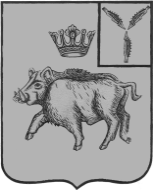 АДМИНИСТРАЦИЯБОЛЬШЕОЗЕРСКОГО МУНИЦИПАЛЬНОГО ОБРАЗОВАНИЯБАЛТАЙСКОГО МУНИЦИПАЛЬНОГО РАЙОНАСАРАТОВСКОЙ ОБЛАСТИП О С Т А Н О В Л Е Н И Ес.Б-ОзеркиО внесении изменений в постановлениеадминистрации Большеозерского муниципальногообразования  от 25.06.2012 № 22«Об утверждении административногорегламента исполнения муниципальной услуги по совершению нотариальных действийспециально уполномоченным должностнымлицом администрации Большеозерскогомуниципального образования»В соответствии с Федеральным законом от 27.07.2010  № 210-ФЗ « Об организации предоставления государственных и муниципальных услуг», руководствуясь статьей 33 Устава Большеозерского муниципального образования, ПОСТАНОВЛЯЮ:1.Внести в постановление администрации Большеозерского муниципального образования от 25.06.2012 № 22 «Об утверждении административного регламента исполнения муниципальной услуги по совершению нотариальных действий специально уполномоченным должностным лицом администрации Большеозерского  муниципального образования» (с изменениями от 24.03.2014 № 20, от 05.10.2015 №38, от 03.11.2015 №57, от 22.03.2016 №45)  следующие изменения:1.1. Наименование постановления изложить в следующей редакции: «Об утверждении административного регламента исполнения муниципальной услуги по совершению нотариальных действий специально уполномоченным должностным лицом».1.2. Пункт 1 постановления изложить в следующей редакции:«1.Утвердить административный регламент исполнения муниципальной услуги по совершению нотариальных действий специально уполномоченным должностным, согласно приложению.».1.3. В приложении к постановлению:1) Название административного регламента изложить в следующей редакции:«Административный регламент исполнения муниципальной услуги по совершению нотариальных действий специально уполномоченным должностным».2) Пункт 1.1. раздела 1 изложить в следующей редакции:«1.1. Административный регламент исполнения муниципальной услуги по совершению нотариальных действий специально уполномоченным должностным лицом (далее – административный регламент) устанавливает сроки и последовательность административных процедур и административных действий, порядок взаимодействия администрации Большеозерского муниципального образования с заявителями при осуществлении полномочий по совершению нотариальных действий специально уполномоченным должностным лицом.».3) Пункт 2.1. раздела 2 изложить в следующей редакции:«2.1. Наименование муниципальной услуги:- совершение нотариальных действий специально уполномоченным должностным лицом.».4) Пункт 2.14. раздела 2 изложить в следующей редакции:«2.14. Максимальное время ожидания в очереди при подаче документов составляет 15 минут; максимальная продолжительность приема у должностного лица, осуществляющего прием документов составляет 10 минут.».5) Пункт 2.15. раздела 2 изложить в следующей редакции:«   2.15. Максимальное время ожидания в очереди при получении документов составляет 15 минут; максимальная продолжительность приема у должностного лица, осуществляющего выдачу документов составляет 10 минут.».6) Пункт 3.1. раздела 3 изложить в следующей редакции:«3.1. При исполнении муниципальной услуги по совершению нотариальных действий специально уполномоченным должностным лицом осуществляются следующие административные процедуры:	- прием и удостоверение личности заявителя;- удостоверение завещаний;- удостоверение доверенностей;- принятие мер по охране наследственного имущества и в случае необходимости мер по управлению им;- свидетельствование верности копий документов и выписок их них;- свидетельствование подлинности подписи на документах.».7) В абзаце 5 пункта 5.5 раздела 5 слова «многократно» заменить словами «неоднократно».1.4. Приложение № 1к административному регламенту изложить в новой редакции, согласно приложению.2. Настоящее постановление вступает в силу со дня его опубликования на официальном сайте администрации Балтайского муниципального района.3. Контроль за исполнением настоящего постановления оставляю за собой.Глава Большеозерскогомуниципального образования 			        В.П.Полубаринов                                                                           Приложение № 1к административному регламенту по  совершению нотариальных действий специально уполномоченным должностным лицом Блок-схема последовательности действий при исполнении муниципальной услуги по совершению нотариальных действий специально уполномоченным должностным лицом       отказ 									                            предоставлениеПриложение к постановлению администрацииБольшеозерского муниципального образованияот 25.07.2017 № 37